IDENTIFICAÇÃO1.1 Período de realização: ___/___/____ a ___/___/____1.2 Local de realização: _____________1.3 Carga horária total: ____2 DADOS DOS PARTICIPANTES/PÚBLICO ATINGIDO:2.1 Para Cursos e Eventos de Extensão:Número de vagas: ____Número de inscritos: ____Número de participantes inscritos: ____Número de desistentes inscritos: ____Número de participantes inscritos com direito à certificação:____2.1.1 Relação de participantes inscritos com direito à certificação:(    ) Conforme relatório de frequência digital, disponibilizado pela DEEC (Não preencher quadro abaixo)(    ) Lista de presença (preencher quadro abaixo e anexar as listas)(Frequência mínima para fins de certificação em Cursos de extensão: com menos de 10 horas é de 100%;para cursos com carga horária entre 11 horas e 30 horas é de 90%; para cursos acima de 30 horas 75%)(RESOLUÇÃO Nº 143/CONSUN/2017) 2.1.2 Relação dos participantes sem direito à certificação:3. RELAÇÃO DE PESSOAL ENVOLVIDO NA ATIVIDADE:3.1 Pessoal Responsável pela Organização3.2 Ministrantes  	4. ALTERAÇÕES EM RELAÇÃO AO PROJETO ORIGINAL:  (com justificativa) 5. AVALIAÇÃO GERAL DA ATIVIDADE:Pontos positivos:Pontos negativos:6.  RELATÓRIO FINANCEIRO: Inscrições, mensalidades, patrocínios, etc7. TRAMITAÇÃO/APROVAÇÃO: ASSINATURAS: *Inserir assinaturas, podendo ser digital.ANEXAR:  Lista de Presença (completa e original); Fichas de avaliação dos envolvidos (quando houver); Atas de apresentação de trabalhos (quando houver).PARA TRAMITAÇÃO ESTE DOCUMENTO PREENCHIDO E ASSINADO DEVERÁ SER PROTOCOLADO NA DEEC PELO FORMULÁRIO NO LINK: https://forms.gle/AwENfPtDXnm5WXED8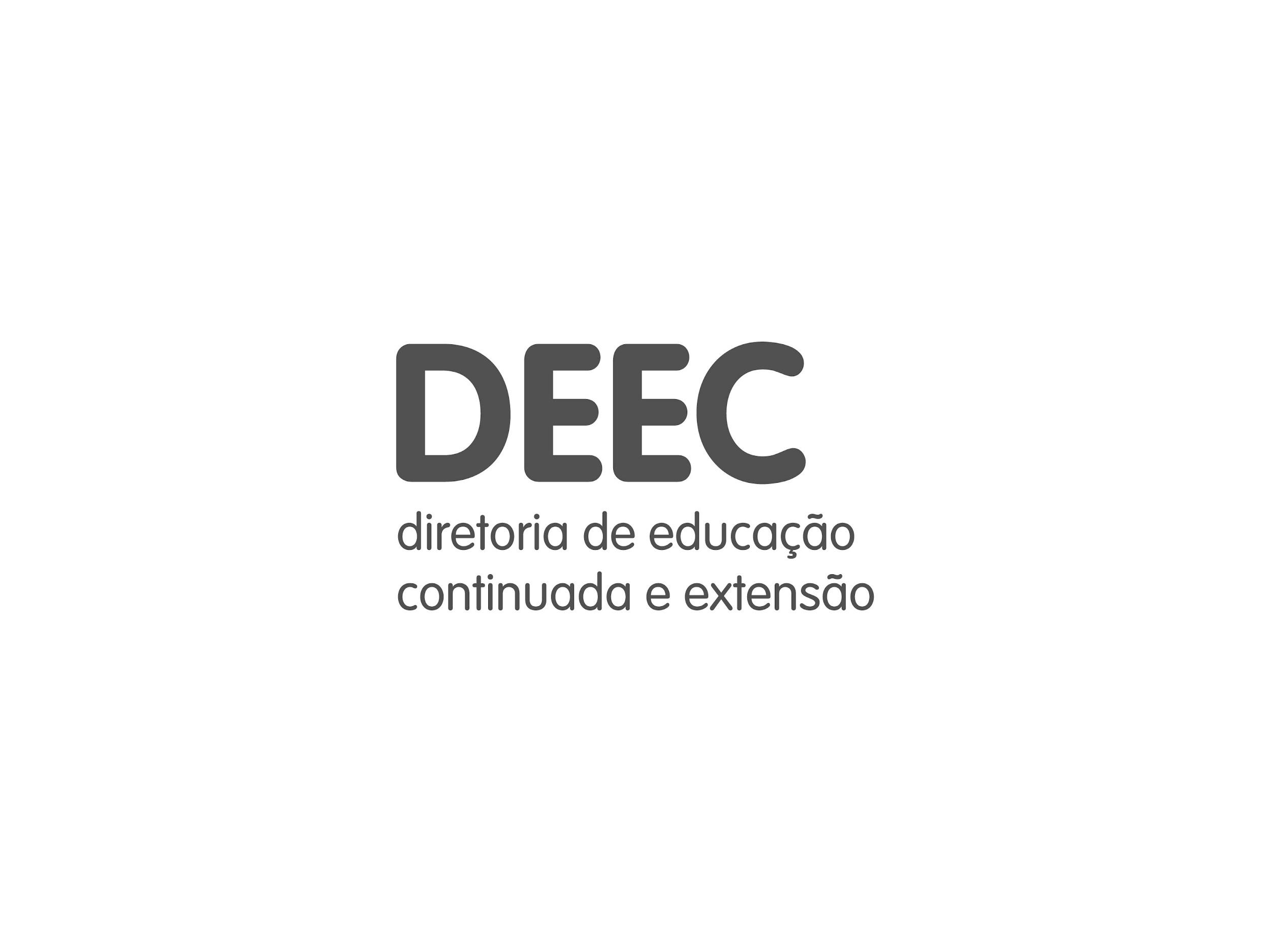 Universidade Comunitária da Região de Chapecó - UNOCHAPECÓAnexo 6 - Relatório de Atividade de ExtensãoTítulo da Atividade:(Título da atividade que constará no certificado)(Título da atividade que constará no certificado)NºNOME (Ordem Alfabética)FREQÜÊNCIA %123NºNOME (Ordem Alfabética)FREQÜÊNCIA %123NOME COMPLETOFUNÇÃO NA ATIVIDADENº DE MATRÍCULANº DE HORASDataNome Completo e Titulação(Nome completo + titulação: E. Médio, Graduado; Especialista, Mestre, Doutor ou PhD)Nº de matrículaCarga HoráriaConteúdo Ministrado(Até 300 caracteres cada "disciplina" ou atividade. Em caso de certificado, essa informação irá constar no verso). __/__/____Fonte Financiadora * Receita Total Despesa TotalSaldoCOORDENAÇÃO DA ATIVIDADECOORDENAÇÃO DE CURSO/SETOR